Год кино. «Доброе кино – светлая душа».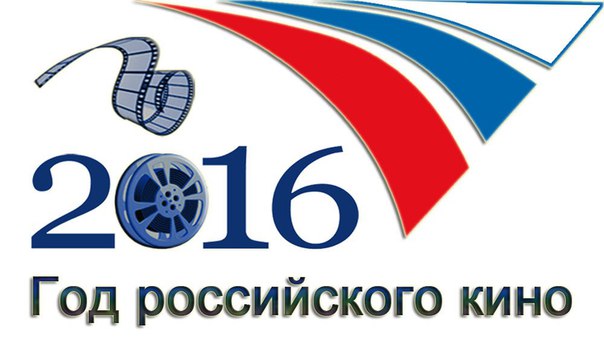 (О ценности семейного кинопросмотра)В бешеном ритме современной жизни нам так часто не хватает времени на совместный досуг с детьми. А ведь минуты, проведенные Родителем и Ребенком за общим занятием, - самые драгоценные.  Есть множество вариантов семейного досуга, и один из самых доступных – это совместный кинопросмотр. При этом речь идет не только об организованном походе в кинотеатр – всегда можно посмотреть кино дома, в знакомой и располагающей к расслабленному отдыху обстановке. Ведь так приятно бывает собраться вечером всей семьей, устроиться удобнее у экрана и посмотреть хорошую комедию или мелодраму. В коллекции  фильмов для всей семьи собрано кино, которое будет одинаково интересно смотреть и детям, и взрослым. В этих фильмах малыши не увидят на экране что-то жестокое или страшное, ведь семейное кино – это всегда проверенные фильмы, которые учат добру и справедливости, и в ста процентах случает вас ожидает счастливый финал. Добрые и поучительные сюжеты семейных фильмов основаны на таких прекрасных и светлых чувствах, как любовь и дружба. Также в них превозносятся семейные ценности. Многие из этих фильмов знакомы нам с детства, однако мы с удовольствием можем пересматривать их по нескольку раз. Главные герои семейных фильмов постоянно попадают в смешные и курьезные ситуации, чем вызывают искренний смех, как взрослых, так и детей. Такие картины помогают развивать в детях только самые хорошие качества, формируя в них правильное понимание добра и зла. Однако нынче старые добрые фильмы и сказки уступают место блокбастерам и компьютерным мультфильмам. Между тем, именно отечественные шедевры несут неистощимый запас отличного настроения, живого юмора и «обыкновенных чудес». 5 правил семейного кинопросмотра.5 правил для мам и пап, которые помогут организовать домашний кинопросмотр без вреда для зрения и здорового развития ваших малышей.Правило 1. Не больше одного мультика в день. Не будем себя обманывать - во многих семьях телевизор работает по многу часов подряд, что сказывается на детском зрении самым пагубным образом. Между тем, в первые годы жизни у малышей происходит активное развитие зрительной системы, и телевизор оказывает значительное влияние на этот процесс.Рассказывает детский врач-офтальмолог и мама двоих детей Наталья Локшина: \"В этот период чрезмерные нагрузки на глаза могут привести к серьезным проблемам со зрением, а потому специалисты вообще не советуют устраивать телесеансы детям младше двух лет. Затем время пребывания ребенка перед экраном можно постепенно увеличивать, начиная примерно с 20-30 минут в день. Принято считать, что оптимальное время просмотра видео для старших дошкольников составляет порядка часа, и уж во всяком случае, недопустимо позволять малышам смотреть более одного полнометражного мультика за день. Для младших школьников продолжительность \"киносеанса\" может быть увеличена вдвое, но в ходе просмотра обязательно нужно устраивать как минимум один 15-минутный перерыв\".Правило 2. Создайте правильные условия для просмотра. Не стоит смотреть телевизор в полностью затемненной комнате, поскольку слишком резкие перепады яркости быстро вызывают у детей зрительное утомление. Если есть возможность, смотрите мультики днем или вечером в хорошо освещенной комнате.Важно посадить ребенка прямо перед экраном, на расстоянии не менее 2,5-3 метров, на диван или стул с вертикальной спинкой, служащей опорой для позвоночника. Не приучайте ребенка кушать перед телевизором, и постарайтесь сами избегать перерывов на перекус.Правило 3. Следите за качеством изображения. В дозированных количествах просмотр мультфильмов, безусловно, способствует здоровому развитию ребенка. При недостатке разнообразных визуальных ощущений у ребенка может возникнуть амблиопия, то есть задержка в развитии зрительного анализатора. В этом смысле важно, чтобы изображение на экране было четким, свободным от раздражающего мерцания и других дефектов. Нельзя допускать, чтобы знакомство с кинематографом для маленьких зрителей было омрачено блеклыми красками и расплывчатыми силуэтами - обычными спутниками контрафактных DVD-дисков и видеофайлов сомнительного происхождения. Очень важно, чтобы на телевизионном экране малыши видели своих любимых персонажей именно такими, какими запомнили их по сеансам в кинотеатре - яркими, живыми, несущими радость и доброту.Комментирует кандидат психологических наук Алексей Алексеевич Медынцев: \"Понятно, что некачественное изображение отрицательно сказывается на состоянии нашей зрительной системы - из-за него попросту портится зрение. Однако если для взрослого человека результат такого ухудшения, в конечном счете, сводится к покупке очков, то для ребенка ограничение возможностей зрения негативно сказывается на всем его развитии. Давно отмечено, что дефект какого-либо одного органа чувств может не вызывать изолированного \"отключения\" данной функции, но приводит к целому ряду психофизиологических отклонений. В частности, у детей с нарушениями зрения психологи отмечают заметные задержки в общем развитии. У них формируются обедненные зрительные образы, процессы обучения по сравнению с нормальными детьми замедленны, так как нарушение зрения накладывает отпечаток на формирование внимания. Плохо видящие дети обладают большей эмоциональностью и тревожностью. Все эти факторы значительно затрудняют приспособление малышей к полноценной жизни и требуют обязательного вмешательства со стороны специализированных психологов и педагогов. Одним словом, на месте родителей я не стал бы рисковать психическим развитием ребенка и давать ему смотреть фильмы или передачи, способные испортить зрение\".Правило 4. Выбирайте добрые мультфильмы. Мультфильмы положительно влияют на развитие воображения, фантазии и эмоциональной сферы ребенка. Очень важно следить, какие мультики смотрит ваш ребенок: персонажи должны быть разными (озорными, непоседливыми, спокойными), но не нести агрессию, переживать не только положительные, но и отрицательные эмоции, учить дружбе, взаимопомощи и правильным поступкам.Правило 5. Смотрите мультфильмы вместе. Ничто так не объединяет, как совместное времяпрепровождение! Поскольку дети более активно реагируют на просмотр мультфильмов, чем взрослые, очень важно поддержать их воодушевление. Ребенку обязательно нужно иметь возможность с кем-то поделиться своими переживаниями. Во время просмотра и после поговорите с малышом о персонажах, вместе нарисуйте героев мультика или придумайте отдельную историю про героев и разыграйте её. Кроме того, просмотр мультфильмов вместе с ребенком дает возможность объяснить ему, \"что такое хорошо и что такое плохо\". Источник: http://happywoman.com.ua/articles/pyat-pravil-semejnogo-kinoprosmotra-/Понаблюдайте, как ваш ребенок реагирует на смену картинки, песни в мультфильмах, смешные и пугающие эпизоды - чтобы в следующий раз выбрать правильный фильм для семейного просмотра!Запомните! В фильмах для семейного просмотра не должны быть  сцен насилия, убийств, всевозможных катаклизм, а также эротических моментов. Во время просмотра этих фильмов вы должны быть уверены, что находящиеся рядом дети не увидят что-то непозволительное. Смотреть семейное кино – отличный способ отдохнуть и провести время в кругу своей семьи, при этом, не затрачивая много времени и материальных средств.18.04.2016                                                               Першина Е.А. – библиотекарь Колчеданской библиотеки